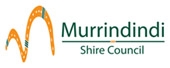    Application for New or Additional Recycling CollectionI would like to apply for a new recycling service to my property situated at:I would like to apply for a new recycling service to my property situated at:I would like to apply for a new recycling service to my property situated at:I would like to apply for a new recycling service to my property situated at:I would like to apply for a new recycling service to my property situated at:I would like to apply for a new recycling service to my property situated at:I would like to apply for a new recycling service to my property situated at:I would like to apply for a new recycling service to my property situated at:I would like to apply for a new recycling service to my property situated at:I would like to apply for a new recycling service to my property situated at:I would like to apply for a new recycling service to my property situated at:I would like to apply for a new recycling service to my property situated at:I would like to apply for a new recycling service to my property situated at:I would like to apply for a new recycling service to my property situated at:I would like to apply for a new recycling service to my property situated at:I would like to apply for a new recycling service to my property situated at:I would like to apply for a new recycling service to my property situated at:Number of services required:Number of services required:Number of services required:Number of services required:Number of services required:Number of services required:Is this an additional service  Y/NIs this an additional service  Y/NIs this an additional service  Y/NIs this an additional service  Y/NIs this an additional service  Y/NIs this an additional service  Y/NIs this an additional service  Y/NApplications informationApplications informationApplications informationApplications informationApplications informationApplications informationApplications informationApplications informationApplications informationApplications informationApplications informationApplications informationApplications informationApplications informationApplications informationApplications informationApplications informationName:Name:Street AddressStreet AddressStreet AddressStreet AddressCityStateStatePostcode:Postcode:Postcode:PhoneMobile:Mobile:Mobile:Email Address:Email Address:Email Address:Email Address:Signature:Signature:Signature:Date:Date:Owners AuthorisationOwners AuthorisationOwners AuthorisationOwners AuthorisationOwners AuthorisationOwners AuthorisationOwners AuthorisationOwners AuthorisationOwners AuthorisationOwners AuthorisationOwners AuthorisationOwners AuthorisationOwners AuthorisationOwners AuthorisationOwners AuthorisationOwners AuthorisationOwners AuthorisationPlease note owner’s authorisation is required if applicant is not the owner of the property where the service is to be provided (i.e. if applicant is renting the property).Please note owner’s authorisation is required if applicant is not the owner of the property where the service is to be provided (i.e. if applicant is renting the property).Please note owner’s authorisation is required if applicant is not the owner of the property where the service is to be provided (i.e. if applicant is renting the property).Please note owner’s authorisation is required if applicant is not the owner of the property where the service is to be provided (i.e. if applicant is renting the property).Please note owner’s authorisation is required if applicant is not the owner of the property where the service is to be provided (i.e. if applicant is renting the property).Please note owner’s authorisation is required if applicant is not the owner of the property where the service is to be provided (i.e. if applicant is renting the property).Please note owner’s authorisation is required if applicant is not the owner of the property where the service is to be provided (i.e. if applicant is renting the property).Please note owner’s authorisation is required if applicant is not the owner of the property where the service is to be provided (i.e. if applicant is renting the property).Please note owner’s authorisation is required if applicant is not the owner of the property where the service is to be provided (i.e. if applicant is renting the property).Please note owner’s authorisation is required if applicant is not the owner of the property where the service is to be provided (i.e. if applicant is renting the property).Please note owner’s authorisation is required if applicant is not the owner of the property where the service is to be provided (i.e. if applicant is renting the property).Please note owner’s authorisation is required if applicant is not the owner of the property where the service is to be provided (i.e. if applicant is renting the property).Please note owner’s authorisation is required if applicant is not the owner of the property where the service is to be provided (i.e. if applicant is renting the property).Please note owner’s authorisation is required if applicant is not the owner of the property where the service is to be provided (i.e. if applicant is renting the property).Please note owner’s authorisation is required if applicant is not the owner of the property where the service is to be provided (i.e. if applicant is renting the property).Please note owner’s authorisation is required if applicant is not the owner of the property where the service is to be provided (i.e. if applicant is renting the property).Please note owner’s authorisation is required if applicant is not the owner of the property where the service is to be provided (i.e. if applicant is renting the property).Name:Name:Street AddressStreet AddressStreet AddressStreet AddressCityStateStatePostcode:Postcode:Postcode:PhoneMobile:Mobile:Mobile:Email Address:Email Address:Email Address:Email Address:Signature:Signature:Signature:Date:Date:InformationInformationInformationInformationInformationInformationInformationInformationInformationInformationInformationInformationInformationInformationInformationInformationInformationI agree to pay the relevant recycling charge of $85.50 per service for the 2016/2017 year. This charge is applied pro rata if the service is commenced during the financial year. I understand that I can put out for collection one 240 litre Mobile Recycling Bin per service fortnightly.  The provision of Mobile Recycling Bins is included in the recycling service charge and the collection contractor will deliver the relevant number of bins to the property.I agree to pay the relevant recycling charge of $85.50 per service for the 2016/2017 year. This charge is applied pro rata if the service is commenced during the financial year. I understand that I can put out for collection one 240 litre Mobile Recycling Bin per service fortnightly.  The provision of Mobile Recycling Bins is included in the recycling service charge and the collection contractor will deliver the relevant number of bins to the property.I agree to pay the relevant recycling charge of $85.50 per service for the 2016/2017 year. This charge is applied pro rata if the service is commenced during the financial year. I understand that I can put out for collection one 240 litre Mobile Recycling Bin per service fortnightly.  The provision of Mobile Recycling Bins is included in the recycling service charge and the collection contractor will deliver the relevant number of bins to the property.I agree to pay the relevant recycling charge of $85.50 per service for the 2016/2017 year. This charge is applied pro rata if the service is commenced during the financial year. I understand that I can put out for collection one 240 litre Mobile Recycling Bin per service fortnightly.  The provision of Mobile Recycling Bins is included in the recycling service charge and the collection contractor will deliver the relevant number of bins to the property.I agree to pay the relevant recycling charge of $85.50 per service for the 2016/2017 year. This charge is applied pro rata if the service is commenced during the financial year. I understand that I can put out for collection one 240 litre Mobile Recycling Bin per service fortnightly.  The provision of Mobile Recycling Bins is included in the recycling service charge and the collection contractor will deliver the relevant number of bins to the property.I agree to pay the relevant recycling charge of $85.50 per service for the 2016/2017 year. This charge is applied pro rata if the service is commenced during the financial year. I understand that I can put out for collection one 240 litre Mobile Recycling Bin per service fortnightly.  The provision of Mobile Recycling Bins is included in the recycling service charge and the collection contractor will deliver the relevant number of bins to the property.I agree to pay the relevant recycling charge of $85.50 per service for the 2016/2017 year. This charge is applied pro rata if the service is commenced during the financial year. I understand that I can put out for collection one 240 litre Mobile Recycling Bin per service fortnightly.  The provision of Mobile Recycling Bins is included in the recycling service charge and the collection contractor will deliver the relevant number of bins to the property.I agree to pay the relevant recycling charge of $85.50 per service for the 2016/2017 year. This charge is applied pro rata if the service is commenced during the financial year. I understand that I can put out for collection one 240 litre Mobile Recycling Bin per service fortnightly.  The provision of Mobile Recycling Bins is included in the recycling service charge and the collection contractor will deliver the relevant number of bins to the property.I agree to pay the relevant recycling charge of $85.50 per service for the 2016/2017 year. This charge is applied pro rata if the service is commenced during the financial year. I understand that I can put out for collection one 240 litre Mobile Recycling Bin per service fortnightly.  The provision of Mobile Recycling Bins is included in the recycling service charge and the collection contractor will deliver the relevant number of bins to the property.I agree to pay the relevant recycling charge of $85.50 per service for the 2016/2017 year. This charge is applied pro rata if the service is commenced during the financial year. I understand that I can put out for collection one 240 litre Mobile Recycling Bin per service fortnightly.  The provision of Mobile Recycling Bins is included in the recycling service charge and the collection contractor will deliver the relevant number of bins to the property.I agree to pay the relevant recycling charge of $85.50 per service for the 2016/2017 year. This charge is applied pro rata if the service is commenced during the financial year. I understand that I can put out for collection one 240 litre Mobile Recycling Bin per service fortnightly.  The provision of Mobile Recycling Bins is included in the recycling service charge and the collection contractor will deliver the relevant number of bins to the property.I agree to pay the relevant recycling charge of $85.50 per service for the 2016/2017 year. This charge is applied pro rata if the service is commenced during the financial year. I understand that I can put out for collection one 240 litre Mobile Recycling Bin per service fortnightly.  The provision of Mobile Recycling Bins is included in the recycling service charge and the collection contractor will deliver the relevant number of bins to the property.I agree to pay the relevant recycling charge of $85.50 per service for the 2016/2017 year. This charge is applied pro rata if the service is commenced during the financial year. I understand that I can put out for collection one 240 litre Mobile Recycling Bin per service fortnightly.  The provision of Mobile Recycling Bins is included in the recycling service charge and the collection contractor will deliver the relevant number of bins to the property.I agree to pay the relevant recycling charge of $85.50 per service for the 2016/2017 year. This charge is applied pro rata if the service is commenced during the financial year. I understand that I can put out for collection one 240 litre Mobile Recycling Bin per service fortnightly.  The provision of Mobile Recycling Bins is included in the recycling service charge and the collection contractor will deliver the relevant number of bins to the property.I agree to pay the relevant recycling charge of $85.50 per service for the 2016/2017 year. This charge is applied pro rata if the service is commenced during the financial year. I understand that I can put out for collection one 240 litre Mobile Recycling Bin per service fortnightly.  The provision of Mobile Recycling Bins is included in the recycling service charge and the collection contractor will deliver the relevant number of bins to the property.I agree to pay the relevant recycling charge of $85.50 per service for the 2016/2017 year. This charge is applied pro rata if the service is commenced during the financial year. I understand that I can put out for collection one 240 litre Mobile Recycling Bin per service fortnightly.  The provision of Mobile Recycling Bins is included in the recycling service charge and the collection contractor will deliver the relevant number of bins to the property.I agree to pay the relevant recycling charge of $85.50 per service for the 2016/2017 year. This charge is applied pro rata if the service is commenced during the financial year. I understand that I can put out for collection one 240 litre Mobile Recycling Bin per service fortnightly.  The provision of Mobile Recycling Bins is included in the recycling service charge and the collection contractor will deliver the relevant number of bins to the property.Office use onlyOffice use onlyOffice use onlyOffice use onlyOffice use onlyOffice use onlyOffice use onlyOffice use onlyOffice use onlyOffice use onlyOffice use onlyOffice use onlyOffice use onlyOffice use onlyOffice use onlyOffice use onlyOffice use onlyAssessment No:Assessment No:Assessment No:Assessment No:Assessment No:Date Levied:Date Levied:Date Levied:Date Levied:Date Levied:Contractor Notified:Contractor Notified:Contractor Notified:Contractor Notified:Contractor Notified:Authorised Signature:Authorised Signature:Authorised Signature:Authorised Signature:Authorised Signature:Recycle Bin Serial No.:Recycle Bin Serial No.:Recycle Bin Serial No.:Recycle Bin Serial No.:Recycle Bin Serial No.:Date Delivered:Date Delivered:Date Delivered:Date Delivered:Date Delivered: